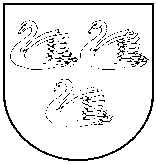 GULBENES  NOVADA  PAŠVALDĪBAReģ. Nr. 90009116327Ābeļu iela 2, Gulbene, Gulbenes nov., LV-4401Tālrunis 64497710, mob.26595362, e-pasts: dome@gulbene.lv , www.gulbene.lvDomes sēde PROTOKOLSAdministrācijas ēka, Ābeļu iela 2, Gulbene, atklāta sēde2023. gada 6. aprīlī                                    							Nr. 5Sēde sasaukta 2023.gada 3.aprīlī plkst. 08:51Sēdi atklāj 2023.gada 6.aprīlī plkst. 12:54 Sēdi vada - Gulbenes novada domes priekšsēdētājs Andis CaunītisProtokolē - Gulbenes novada pašvaldības kancelejas pārzine Vita BaškereSēdē piedalās deputāti: Normunds Audzišs, Gunārs Ciglis, Aivars Circens, Daumants Dreiškens, Lāsma Gabdulļina, Atis Jencītis, Intars Liepiņš, Normunds Mazūrs, Mudīte Motivāne, Guna Pūcīte, Anatolijs Savickis, Guna ŠvikaSēdē nepiedalās deputāti: Ainārs Brezinskis– darba apstākļu dēļ, Ivars Kupčs – slimības dēļPašvaldības administrācijas darbinieki un interesenti klātienē: skatīt sarakstu pielikumāDomes  sēdei tika veikts videoieraksts, pieejams:https://drive.google.com/drive/u/0/folders/1bZYSoj_09zqgkUy99JQb_GXA-dqbt5u5 un:  https://www.youtube.com/watch?v=S521_A1mNDMDARBA KĀRTĪBA:0. Par darba kārtības apstiprināšanu1. Par Gulbenes novada pašvaldības budžetu 2023.gadam2. Par aizņēmumu prioritārajam investīciju projektam “Skolas iela 5 pārbūve Gulbenē”3. Par amatu savienošanas atļauju Valdai Dārgais4. Par prioritāro mazaizsargāto personu grupu noteikšanu sociāli atbildīgu publisko iepirkumu veikšanai0.Par darba kārtības apstiprināšanuZIŅO: Andis CaunītisLĒMUMA PROJEKTU SAGATAVOJA: Vita BaškereDEBATĒS PIEDALĀS: navPriekšlikumi balsošanai:1. Papildināt darba kārtību ar 2.punktu - Par aizņēmumu prioritārajam investīciju projektam “Skolas iela 5 pārbūve Gulbenē” (Andis Caunītis)Balsojums: ar 13 balsīm "Par" (Aivars Circens, Anatolijs Savickis, Andis Caunītis, Atis Jencītis, Daumants Dreiškens, Guna Pūcīte, Guna Švika, Gunārs Ciglis, Intars Liepiņš, Lāsma Gabdulļina, Mudīte Motivāne, Normunds Audzišs, Normunds Mazūrs), "Pret" – nav, "Atturas" – navLēmums: Pieņemts2. Papildināt darba kārtību ar 3.punktu - Par amatu savienošanas atļauju Valdai Dārgais (Andis Caunītis)Balsojums: ar 13 balsīm "Par" (Aivars Circens, Anatolijs Savickis, Andis Caunītis, Atis Jencītis, Daumants Dreiškens, Guna Pūcīte, Guna Švika, Gunārs Ciglis, Intars Liepiņš, Lāsma Gabdulļina, Mudīte Motivāne, Normunds Audzišs, Normunds Mazūrs), "Pret" – nav, "Atturas" – navLēmums: Pieņemts3. Papildināt darba kārtību ar 4.punktu - Par prioritāro mazaizsargāto personu grupu noteikšanu sociāli atbildīgu publisko iepirkumu veikšanai (Andis Caunītis)Balsojums: ar 13 balsīm "Par" (Aivars Circens, Anatolijs Savickis, Andis Caunītis, Atis Jencītis, Daumants Dreiškens, Guna Pūcīte, Guna Švika, Gunārs Ciglis, Intars Liepiņš, Lāsma Gabdulļina, Mudīte Motivāne, Normunds Audzišs, Normunds Mazūrs), "Pret" – nav, "Atturas" – navLēmums: PieņemtsGulbenes novada dome atklāti balsojot:ar 13 balsīm "Par" (Aivars Circens, Anatolijs Savickis, Andis Caunītis, Atis Jencītis, Daumants Dreiškens, Guna Pūcīte, Guna Švika, Gunārs Ciglis, Intars Liepiņš, Lāsma Gabdulļina, Mudīte Motivāne, Normunds Audzišs, Normunds Mazūrs), "Pret" – nav, "Atturas" – nav, NOLEMJ:APSTIPRINĀT 2023.gada 6.aprīļa domes kārtējās sēdes darba kārtību.1.Par Gulbenes novada pašvaldības budžetu 2023.gadamZIŅO: Aija KļaviņaLĒMUMA PROJEKTU SAGATAVOJA: Agnese ZagorskaDEBATĒS PIEDALĀS: Andis Caunītis, Aija Kļaviņa, Aivars Circens, Guna Švika, Intars Liepiņš, Normunds Mazūrs, Gunārs CiglisGulbenes novada dome atklāti balsojot:ar 13 balsīm "Par" (Aivars Circens, Anatolijs Savickis, Andis Caunītis, Atis Jencītis, Daumants Dreiškens, Guna Pūcīte, Guna Švika, Gunārs Ciglis, Intars Liepiņš, Lāsma Gabdulļina, Mudīte Motivāne, Normunds Audzišs, Normunds Mazūrs), "Pret" – nav, "Atturas" – nav, NOLEMJ:Pieņemt iesniegto lēmuma projektu “Par Gulbenes novada pašvaldības budžetu 2023.gadam” .Lēmums Nr.GND/2023/348 sēdes protokola pielikumā2.Par aizņēmumu prioritārajam investīciju projektam “Skolas iela 5 pārbūve Gulbenē”ZIŅO: Agnese ZagorskaLĒMUMA PROJEKTU SAGATAVOJA: Agnese ZagorskaDEBATĒS PIEDALĀS: Agnese Zagorska, Andis Caunītis, Normunds Mazūrs, Aivars Circens, Normunds Audzišs, Gunārs Ciglis, Ligita GāganeGulbenes novada dome atklāti balsojot:ar 13 balsīm "Par" (Aivars Circens, Anatolijs Savickis, Andis Caunītis, Atis Jencītis, Daumants Dreiškens, Guna Pūcīte, Guna Švika, Gunārs Ciglis, Intars Liepiņš, Lāsma Gabdulļina, Mudīte Motivāne, Normunds Audzišs, Normunds Mazūrs), "Pret" – nav, "Atturas" – nav, NOLEMJ:Pieņemt iesniegto lēmuma projektu “Par aizņēmumu prioritārajam investīciju projektam “Skolas iela 5 pārbūve Gulbenē”” .Lēmums Nr.GND/2023/349 sēdes protokola pielikumā3.Par amatu savienošanas atļauju Valdai DārgaisZIŅO: Andis CaunītisLĒMUMA PROJEKTU SAGATAVOJA: Gunita Liepniece-KrūmiņaDEBATĒS PIEDALĀS: Guna Pūcīte, Sanita Mickeviča, Andis Caunītis, Valda DārgaisGulbenes novada dome atklāti balsojot:ar 13 balsīm "Par" (Aivars Circens, Anatolijs Savickis, Andis Caunītis, Atis Jencītis, Daumants Dreiškens, Guna Pūcīte, Guna Švika, Gunārs Ciglis, Intars Liepiņš, Lāsma Gabdulļina, Mudīte Motivāne, Normunds Audzišs, Normunds Mazūrs), "Pret" – nav, "Atturas" – nav, NOLEMJ:Pieņemt iesniegto lēmuma projektu “Par amatu savienošanas atļauju Valdai Dārgais” .Lēmums Nr.GND/2023/350 sēdes protokola pielikumā4.Par prioritāro mazaizsargāto personu grupu noteikšanu sociāli atbildīgu publisko iepirkumu veikšanaiZIŅO: Jānis Danga-GuobisLĒMUMA PROJEKTU SAGATAVOJA: Jānis Danga-GuobisDEBATĒS PIEDALĀS: Jānis Danga-Guobis, Andis Caunītis, Ligita Gāgane, Atis Jencītis. Mudīte Motivāne, Normunds Mazūrs, Normunds Audzišs, Anatolijs Savickis, Guna Švika, Aivars Circens, Lāsma Gabdulļina, Intars LiepiņšGulbenes novada dome atklāti balsojot:ar 11 balsīm "Par" (Aivars Circens, Anatolijs Savickis, Andis Caunītis, Daumants Dreiškens, Guna Pūcīte, Guna Švika, Gunārs Ciglis, Lāsma Gabdulļina, Mudīte Motivāne, Normunds Audzišs, Normunds Mazūrs), "Pret" – nav, "Atturas" – 2 (Atis Jencītis, Intars Liepiņš), NOLEMJ:Pieņemt iesniegto lēmuma projektu “Par prioritāro mazaizsargāto personu grupu noteikšanu sociāli atbildīgu publisko iepirkumu veikšanai” .Lēmums Nr.GND/2023/351 sēdes protokola pielikumāSēde slēgta plkst. 14:34Sēdi vadīja  									Andis CaunītisPamatojoties uz 30.03.2023. domes sēdes lēmumu Nr. GND/2023/245 “Par domes priekšsēdētāja komandējumu uz Somiju”, 06.04.2023. domes sēdes protokolu paraksta:Gulbenes novada domes priekšsēdētāja vietniece					Guna ŠvikaProtokols parakstīts 2023.gada __.______________Sēdes protokolētāja		 						Vita Baškere				